ДУМА ПОДЫМАХИНСКОГО СЕЛЬСКОГО ПОСЕЛЕНИЯРЕШЕНИЕ666775, с. ПодымахиноУсть- Кутского района Иркутской области, ул Мира, 1№ 51От 25 октября 2019г.«О внесении изменений и  дополнений в Устав Подымахинского муниципального образования»       Рассмотрев изменения и дополнения в Устав Подымахинского муниципального образования,  в соответствии с требованиями Федерального закона от 06.10.2003 г. №131-ФЗ «Об общих принципах организации местного самоуправления в Российской Федерации»,  ст.ст. 31, 44, 47 Устава Подымахинского муниципального образования Дума Подымахинского сельского поселенияР Е Ш И Л А:                  1.  Внести изменения и дополнения  в Устав Подымахинского муниципального образования – Приложение № 1.          2. В Порядке, установленном Федеральным законом от 21.07.2005 года № 97-ФЗ «О государственной регистрации Уставов муниципальных образований», предоставить муниципальный правовой акт о внесении изменений и дополнений в Устав Подымахинского муниципального образования на  государственную регистрацию в Управление Министерства юстиции Российской Федерации по Иркутской области в течении 15 дней.   3. Главе муниципального образования  опубликовать муниципальный правовой акт Подымахинского мунциципального образования после государственной регистрации  в течении 7 дней и направить в Управление Министерства юстиции Российской Федерации по Иркутской области  сведения об источнике и о дате официального опубликования (обнародования)муниципального правового акта Подымахинского муниципального образования для включения указанных сведений в реестр уставов муниципальных образований Иркутской области в 10 дневный срок.4. Настоящее решение вступает в силу после государственной регистрации и опубликования в общественно-политической газете» Ленские Вести». Приложение № 1к решению Думы Подымахинскогосельского поселенияот 25.10.2019года № 51   Внести в Устав  Подымахинского муниципального образования,  зарегистрированный  Главным управлением Министерства юстиции Российской Федерации по Сибирскому федеральному округу 31 декабря 2005 года № RU385233042005001 с изменениями зарегистрированными Управлением Министерства юстиции Российской Федерации по Сибирскому Федеральному округу  19 июня 2007 года № RU385233042007001,с изменениями зарегистрированными  Управлением Министерства юстиции Российской Федерации по Сибирскому Федеральному округу от 24 июня 2008 года № RU385233042008001, с изменениями, зарегистрированными Главным Управлением Министерства юстиции Российской Федерации по Иркутской области от 25.12.2009 года №RU385233042009001,  с изменениями, зарегистрированными Главным Управлением Министерства юстиции Российской Федерации по Иркутской области от 24.01.2011 года №RU385233042011001 с изменениями, зарегистрированными Главным  Управлением Министерства юстиции Российской Федерации по Иркутской области от 20 сентября 2011года  № RU 385233042011002 ,  c изменениями, зарегистрированными Управлением Министерства  юстиции Российской Федерации по Иркутской области от 24 мая 2012года № RU385233042012001, с изменениями, зарегистрированными Управлением  Министерства юстиции Российской Федерации  по Иркутской области 24 апреля 2013года №  RU 385233042013001  ,с изменениями и дополнениями, зарегистрированными  Управлением Министерства юстиции Российской Федерации по Иркутской области 28 марта 2014 года № RU385233042014001, с изменениями и дополнениями, зарегистрированными  Управлением Министерства юстиции Российской Федерации по Иркутской области 24 марта 2015 года №  RU385233042015001, с изменениями и дополнениями, зарегистрированными  Управлением Министерства юстиции Российской Федерации по Иркутской области 25 января 2016 года №  RU385233042016001  ,с изменениями и дополнениям  зарегистрированными  Управлением Министерства юстиции Российской федерации по Иркутской области 09 февраля 2017 года № RU38523304042017001,  c изменениями и дополнениями , зарегистрированными Управлением Министерства  юстиции Российской Федерации по Иркутской области от 19 марта 2018 года № RU385233042018001, зарегистрированными Управлением Министерства  юстиции Российской Федерации по Иркутской области от 17 июля  2018 года № RU385233042018002,  c изменениями и дополнениями , зарегистрированными Управлением Министерства  юстиции Российской Федерации по Иркутской области от 28 марта  2019 года № RU385233042019001 следующие изменения и дополнения:1.Пункт 4.1 части 2 статьи 6 признать утратившим силу;2.В пункте 10 части 2   статьи 6   после слов "территории, выдача" дополнить словами "градостроительного плана земельного участка, расположенного в границах поселения, выдача", далее по тексту;3. В пункте 14 части 1 ст.6.1 слова « мероприятия по отлову и содержанию безнадзорных животных, обитающих» заменить словами « деятельности по обращению с животными ,без владельцев ,обитающими» , далее по тексту.4.Часть 7статьи 16 изложить в следующей редакции:7) «Порядок организации и проведения публичных слушаний    определяется    нормативными правовыми актами Думы  муниципального образования и должен предусматривать заблаговременное оповещение жителей муниципального образования о времени и месте проведения публичных слушаний, заблаговременное ознакомление с проектом муниципального правового акта, другие меры, обеспечивающие участие в публичных слушаниях жителей муниципального образования, опубликование (обнародование) результатов публичных слушаний, включая мотивированное обоснование принятых решений».5.Пункт 2 части 4 статьи 23 изложить в следующей редакции:«2)  Заниматься предпринимательской  деятельностью лично или через доверенных лиц, участвовать в управлении коммерческой организацией или в управлении некоммерческой организацией (за исключением участия в управлении совета муниципальных образований субъекта Российской Федерации, иных объединений муниципальных образований, политической партией, профсоюзом, зарегистрированным в установленном   порядке,  участия в съезде (конференции) или общем собрании иной общественной организации, жилищного, жилищно-строительного, гаражного кооперативов, товарищества собственников недвижимости), кроме участия на безвозмездной основе в деятельности коллегиального органа организации на основании акта Президента Российской Федерации или Правительства Российской Федерации; представления на безвозмездной основе интересов муниципального образования в органах управления и ревизионной комиссии организации, учредителем (акционером, участником) которой является муниципальное образование, в соответствии с муниципальными правовыми актами, определяющими порядок осуществления от имени муниципального образования полномочий учредителя организации или управления находящимися в муниципальной собственности акциями (долями участия в уставном капитале); иных случаев, предусмотренных федеральными законами;6. Пункт 4 статьи 36 изложить в следующей редакции:«4. Депутат, член выборного органа местного самоуправления, выборное должностное лицо местного самоуправления должны соблюдать ограничения, запреты, исполнять обязанности, которые установлены Федеральным законом от 25 декабря 2008 года N 273-ФЗ "О противодействии коррупции" и другими федеральными законами. Полномочия депутата, члена выборного органа местного самоуправления, выборного должностного лица местного самоуправления прекращаются досрочно в случае несоблюдения ограничений, запретов, неисполнения обязанностей, установленных Федеральным законом от 25 декабря 2008 года N 273-ФЗ "О противодействии коррупции", Федеральным законом от 3 декабря 2012 года N 230-ФЗ "О контроле за соответствием расходов лиц, замещающих государственные должности, и иных лиц их доходам", Федеральным законом от 7 мая 2013 года N 79-ФЗ "О запрете отдельным категориям лиц открывать и иметь счета (вклады), хранить наличные денежные средства и ценности в иностранных банках, расположенных за пределами территории Российской Федерации, владеть и (или) пользоваться иностранными финансовыми инструментами", если иное не предусмотрено настоящим Федеральным законом."7. Статью 36 дополнить частью 4.2 следующего содержания:«4.2. К депутату, члену выборного органа местного самоуправления, выборному должностному лицу местного самоуправления, представившим недостоверные или неполные сведения о своих доходах, расходах, об имуществе и обязательствах имущественного характера, а также сведения о доходах, расходах, об имуществе и обязательствах имущественного характера своих супруги (супруга) и несовершеннолетних детей, если искажение этих сведений является несущественным, могут быть применены следующие меры ответственности:1) предупреждение;2) освобождение депутата, члена выборного органа местного самоуправления от должности в представительном органе муниципального образования, выборном органе местного самоуправления с лишением права занимать должности в представительном органе муниципального образования, выборном органе местного самоуправления до прекращения срока его полномочий;3) освобождение от осуществления полномочий на постоянной основе с лишением права осуществлять полномочия на постоянной основе до прекращения срока его полномочий;4) запрет занимать должности в представительном органе муниципального образования, выборном органе местного самоуправления до прекращения срока его полномочий;5) запрет исполнять полномочия на постоянной основе до прекращения срока его полномочий.»;8. Статью 36 дополнить частью 4.3 следующего содержания:«4.3. Порядок принятия решения о применении к депутату, члену выборного органа местного самоуправления, выборному должностному лицу местного самоуправления мер ответственности, указанных в части 4.3 настоящей статьи, определяется муниципальным правовым актом в соответствии с законом Иркутской области.».Глава Подымахинскогомуниципального образованияТ.В.ПахомоваГлава ПодымахинскогоМуниципального   образования – председатель Думы                            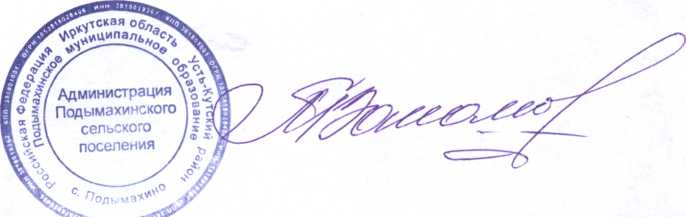 Т.В.Пахомова                                              